Supplementary Figure 1: Publication bias and sensitivity analysis Publication biasPublication biasa. Polypharmacyb. Hyperpolypharmacy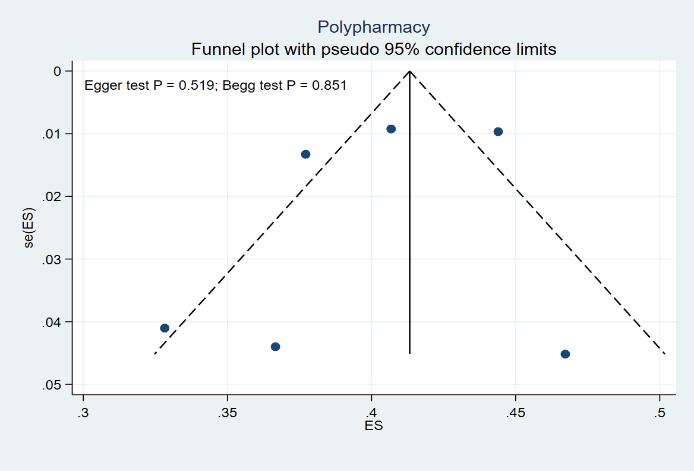 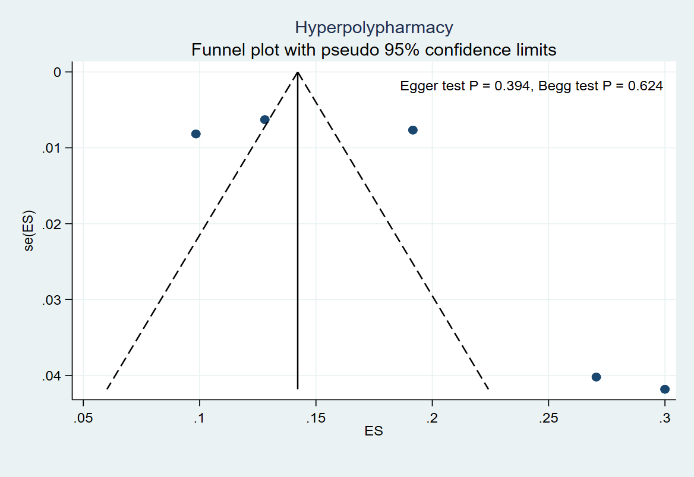 Sensitivity analysisSensitivity analysisc. Polypharmacyd. Hyperpolypharmacy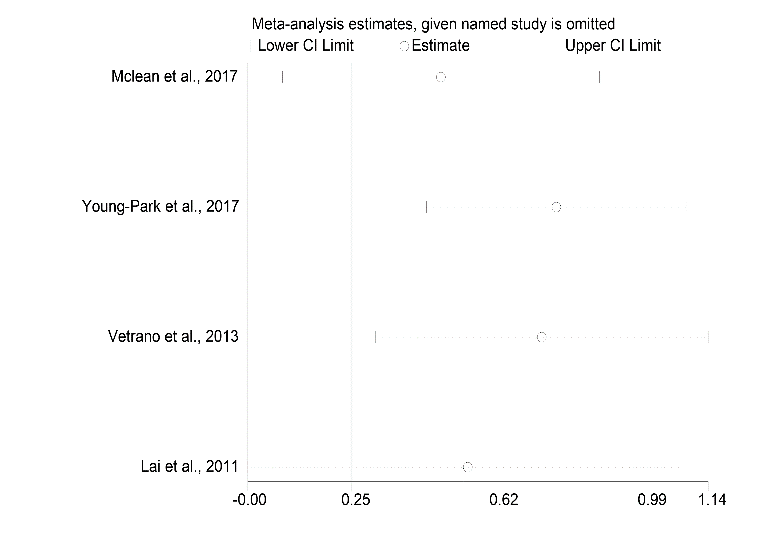 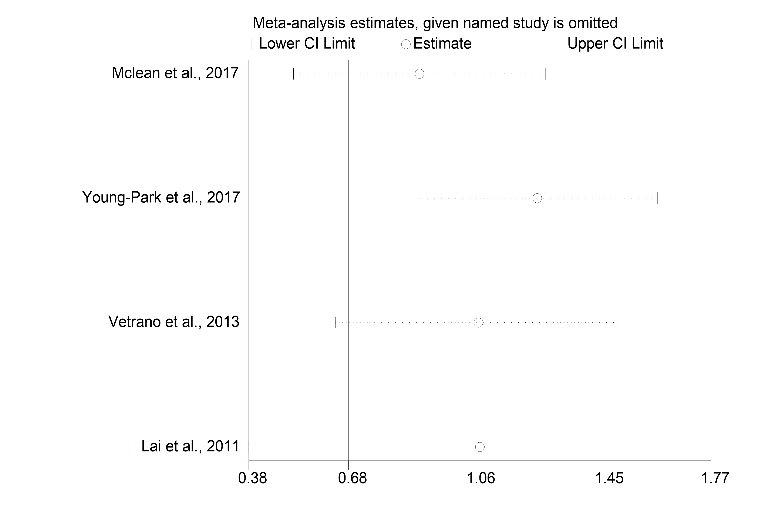 